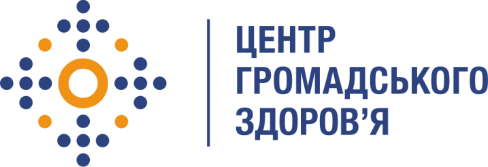 Державна установа «Центр громадського здоров’я Міністерства охорони здоров’я України» оголошує конкурс на посаду консультанта з розробки навчальних матеріалів для тренінгів на тему «Ведення випадку мультирезистентного туберкульозу» та «Ведення випадку туберкульозу у дітей» в рамках програми Глобального фонду для боротьби із СНІДом, туберкульозом та малярією (надалі – Глобальний фонд) «Прискорити темпи зменшення рівня захворюваності на туберкульоз та ВІЛ за рахунок забезпечення загального доступу до своєчасної та якісної діагностики і лікування туберкульозу, шляхом розширення доказової медичної профілактики, діагностики та лікування ВІЛ та створення стійкої та життєздатної системи охорони здоров'я»,Назва позиції: Консультант з розробки навчальних матеріалів тренінгів на теми «Ведення випадку мультирезистентного туберкульозу» та «Ведення випадку туберкульозу у дітей» Інформація щодо установи:Головним завданнями Державної установи «Центр громадського здоров’я Міністерства охорони здоров’я України» (далі – Центр) є діяльність у сфері громадського здоров’я. Центр виконує лікувально-профілактичні, науково-практичні та організаційно-методичні функції у сфері охорони здоров’я з метою забезпечення якості лікування хворих на cоціально-небезпечні захворювання, зокрема ВІЛ/СНІД, туберкульоз, наркозалежність, вірусні гепатити тощо, попередження захворювань в контексті розбудови системи громадського здоров’я. Центр приймає участь в розробці регуляторної політики і взаємодіє з іншими міністерствами, науково-дослідними установами, міжнародними установами та громадськими організаціями, що працюють в сфері громадського здоров’я та протидії соціально небезпечним захворюванням.Основні обов'язки:Розробка та оновлення навчальних матеріалів тренінгів на теми «Ведення випадку мультирезистентного туберкульозу» та «Ведення випадку туберкульозу у дітей» (програма тренінгу, теоретичні навчальні матеріали, практичні приклади, анкета вхідного та вихідного рівня знань, роздаткові матеріали) для проведення 3-денного тренінгу.Підготовка звітів відповідно до форми, визначеної Центром.   Вимоги до професійної компетентності:Вища освіта в галузі знань «Охорона здоров’я» (спеціалізація з фтизіатрії буде перевагою);Знання сучасних підходів до ведення випадку мультирезистентного туберкульозу;Досвід проведення навчальних заходів та розробки навчальних матеріалів з ведення випадку мультирезистентного туберкульозу (буде перевагою).Резюме мають бути надіслані електронною поштою на на електронну адресу: vacancies@phc.org.ua. В темі листа, будь ласка, зазначте: «31-2020 з розробки тренінгових матеріалів на тему «Ведення випадку мультирезистентного ТБ».Термін подання документів – до 11 лютого 2020 року, реєстрація документів 
завершується о 18:00.За результатами відбору резюме успішні кандидати будуть запрошені до участі у співбесіді. У зв’язку з великою кількістю заявок, ми будемо контактувати лише з кандидатами, запрошеними на співбесіду. Умови завдання та контракту можуть бути докладніше обговорені під час співбесіди.Державна установа «Центр громадського здоров’я Міністерства охорони здоров’я України»  залишає за собою право повторно розмістити оголошення про вакансію, скасувати конкурс на заміщення вакансії, запропонувати посаду зі зміненими обов’язками чи з іншою тривалістю контракту.